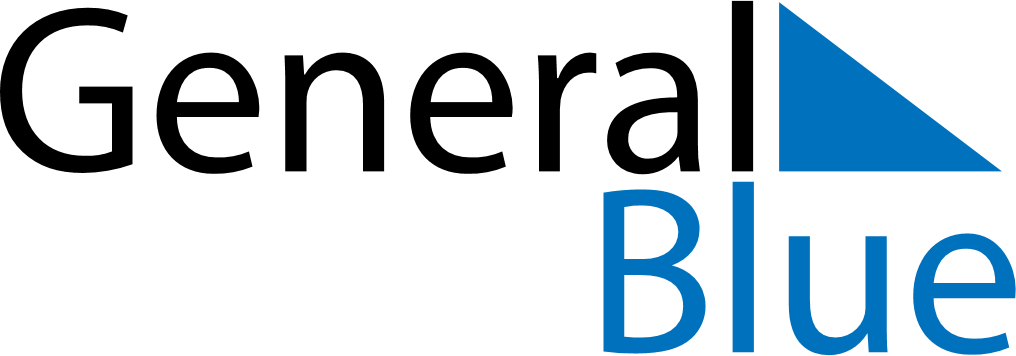 February 2026February 2026February 2026February 2026ChinaChinaChinaSundayMondayTuesdayWednesdayThursdayFridayFridaySaturday12345667891011121313141516171819202021Spring FestivalSpring FestivalSpring Festival2223242526272728